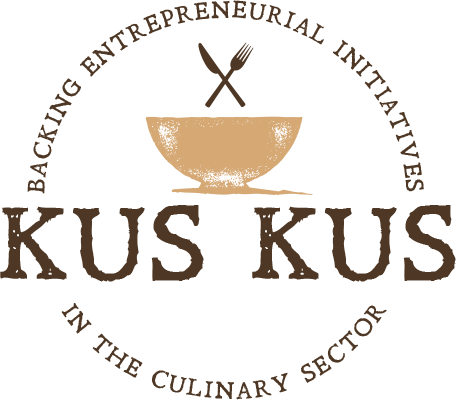 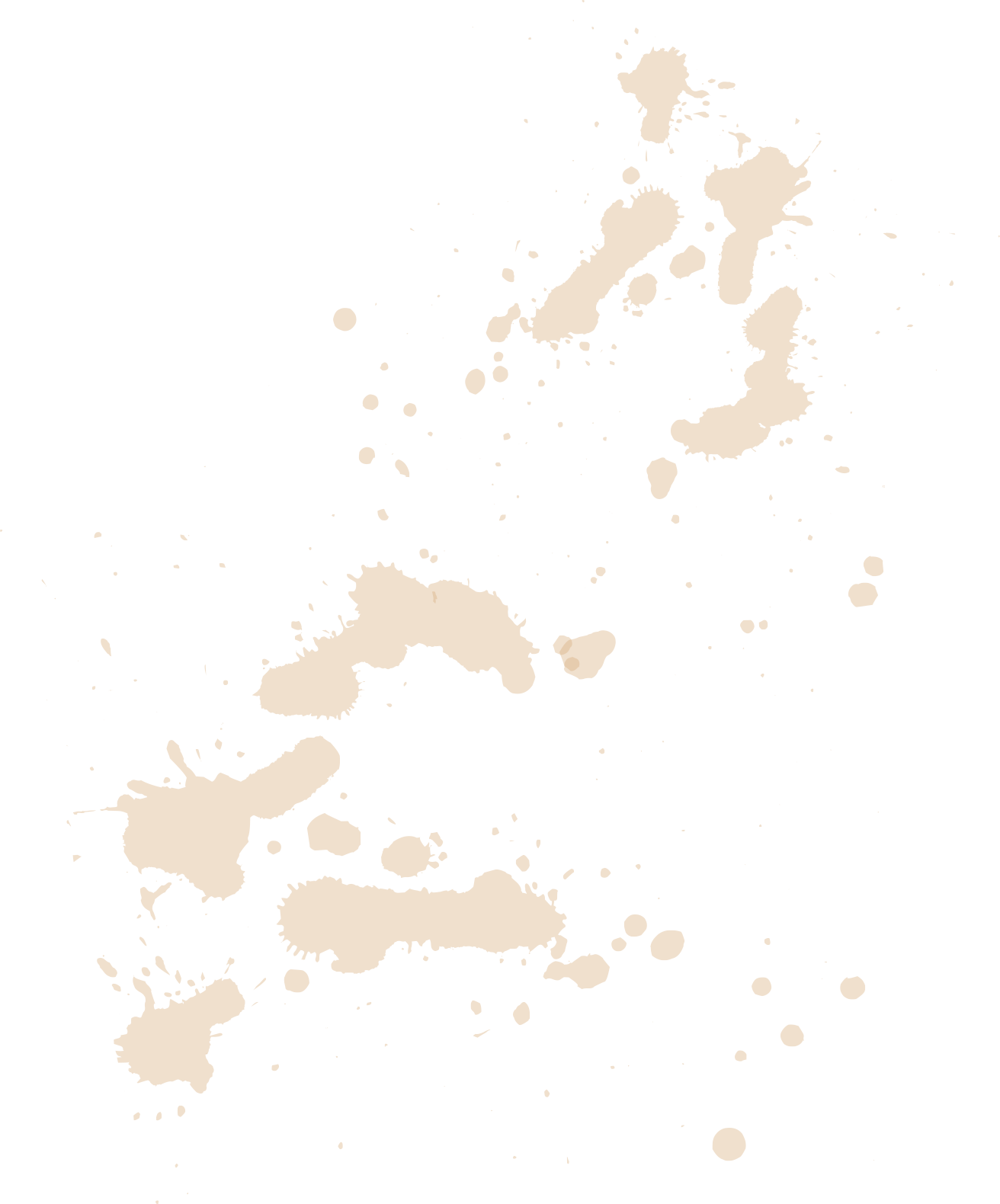 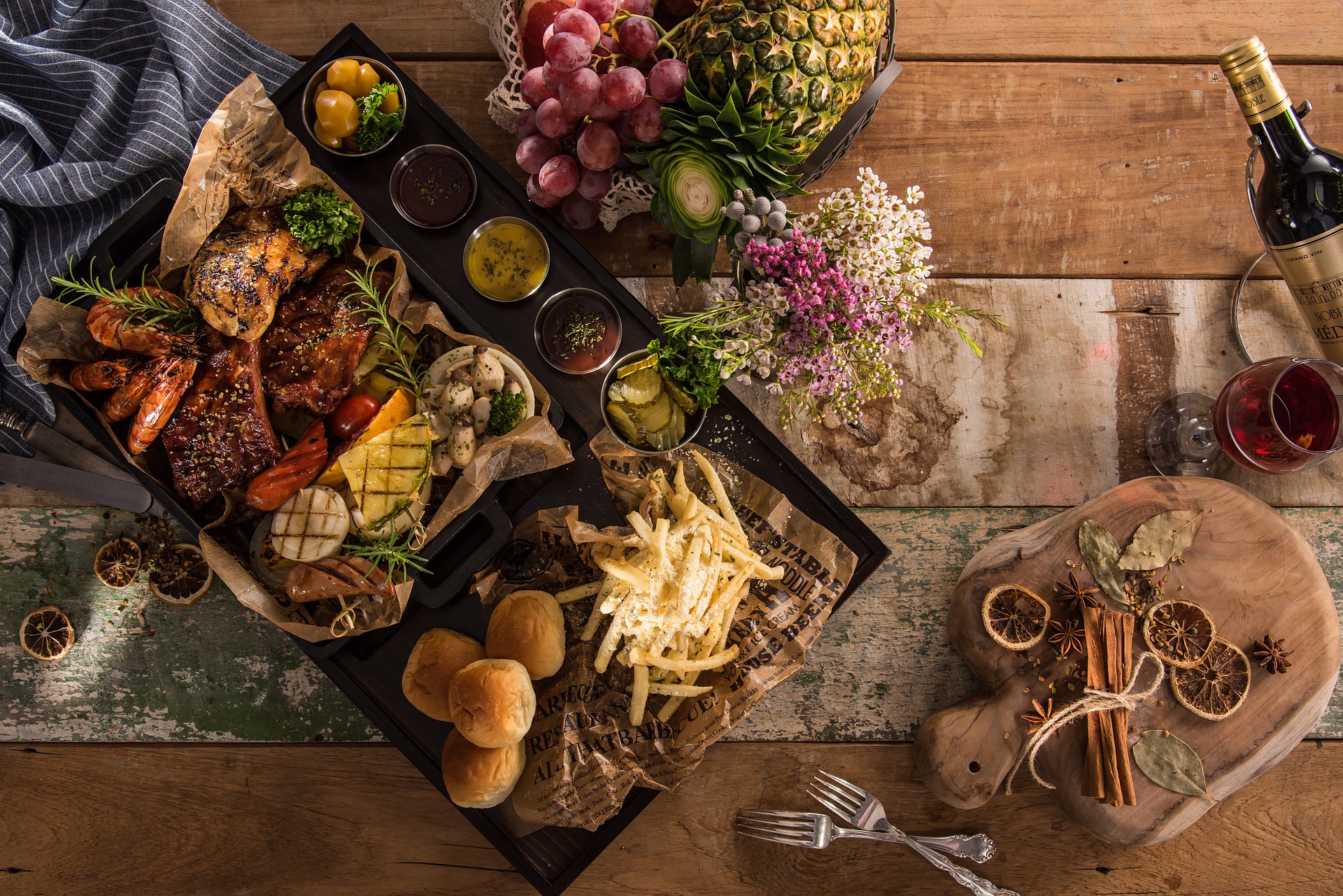 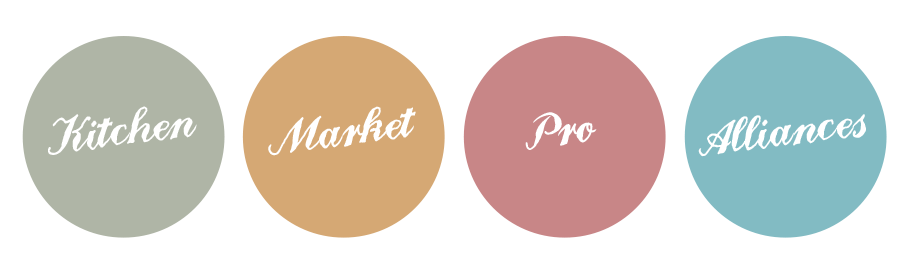 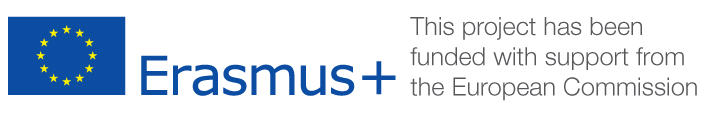 INQUÉRITO AOS FORNECEDORESOBJECTIVOIdentificar os fornecedores susceptíveis de lhe fornecerem os melhores fornecimentos nas melhores condiçõesQUE INFORMAÇÕES procura?ActividadeDistribuiçãoCondições financeirasDepartamento de vendasPrazos de entregaSERVIÇO PÓS-VENDAAnterioridade, ReferênciasCALocais geográficos…